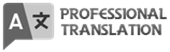 ПРАЙС НА УСЛУГИ КОМПАНИИПИСЬМЕННЫЕ ПЕРЕВОДЫ ПЕРЕВОД КАЗАХСТАНСКИХ ДОКУМЕНТОВ (на английский язык)  АПОСТИЛЬ И ЛЕГАЛИЗАЦИЯ НОТАРИАЛЬНОЕ ЗАВЕРЕНИЕСпасибо за внимание!Менеджер по проектамАлия ЖумабайАГЕНТСТВО ПЕРЕВОДОВАдрес: г. Алматы, улица Сейфуллина 410,  уг. ул  Маметовой, офис 410. Тел: + 7 (727) 354 19 01         + 7 702 165 77 01Skype: aliya.zhumbayE-mail: info@protranslate.kzwww.protranslate.kzЯзыкCтоимость за 1 страницу (1800 знаков с пробелами)тг. Cтоимость за 1 страницу (1800 знаков с пробелами)тг. ЯзыкCтоимость за 1 страницу (1800 знаков с пробелами)тг. Cтоимость за 1 страницу (1800 знаков с пробелами)тг. Cтоимость за 1 страницу (1800 знаков с пробелами)тг. ЯзыкОбщая тематикаУзкая специализацияЯзыкОбщая тематикаОбщая тематикаУзкая специализацияОсновные языкиОсновные языкиОсновные языкиРомано-германская группа   Романо-германская группа   Романо-германская группа   Романо-германская группа   Казахский10001200Португальский250025003000Английский13001500Румынский250025003000Немецкий13001500Молдавский250025003000Французский15001600Датский300030003500Итальянский25002600Шведский 400040004500Испанский25002600Нидерландский350035004000Арабский 25003000Тюркские языкиТюркские языкиТюркские языкиТюркские языкиКитайский25003000Турецкий150015002000Корейский30004000Киргизский 150015001800Японский30004000Узбекский150015001800Туркменский250025003000Cлавянские языкиCлавянские языкиCлавянские языкиБалтийская группаБалтийская группаБалтийская группаБалтийская группаРусский (ред.)8001000Латышский 3000 3200 3200Украинский 12001400Литовский 3000 3200 3200Белорусский12001400Другие языкиДругие языкиДругие языкиДругие языкиБолгарский28003000Дари350040004000Сербский28003000Монгольский 350040004000Польский20002500Иврит 350040004000Чешский20002500Хинди550060006000Словацкий28003000Грузинский 3500400040001Свидетельства (о рождении, о браке)1200 тенге2Сертификаты об  образовании 1500 тенге3Аттестат (о среднем образовании)2000 тенге4Диплом с приложением 3000 тенге5Справки (с места работы, учебы)1000 тенге6Справка о несудимости1000 тенге7Паспорт (первая страница) 1000 тенге8Заявление-согласие (на выезд)2000 тенге9Доверенность  2000 тенге Нотариальное заверение перевода для физ. лиц1200 тенгеНотариальное заверение перевода для юр. лиц2400 тенгеУслугаСрокиЦена, тг.Апостиль на документы ЗАГС и нотариусов Алматы (3 рабочих дня)3 раб дня5000 тенгеАпостиль на документы ЗАГС и нотариусов области и других городов РК3 раб дня10 000 тенгеАпостиль документов об образовании5 раб дней10 000 тенгеАпостиль справки о несудимости5 раб дней10 000 тенгеЛегализация в МИД РК3 раб дня15 000 тенгеЛегализация в МИД РК + консульская легализация для ОАЭ7 раб дней50 000 тенгеЛегализация в МИД РК + консульская легализация для Китая7 раб дней60 000 тенге